HOW TO FORMAT A POLITICAL CARTOON CITATION IN MLAArtist's Last Name, First Name. "Title if Any." Publication Name, date of publication, page number or URL if online.Example #1 (political cartoon retrieved in print):Block, Herbert. "The American Scene."  New York Times, 1 Feb. 1942, E3.Example #2 (political cartoon retrieved from a website):Block, Herbert. "What's This About Your Letting the Common People Come in Here and Read Books?" Washington Post, 6 June 1954. Library of Congress. www.loc.gov/exhibits/herblock/classic-cartoons-by-a-master.html#obj2. Accessed 6 Aug. 2018.---------------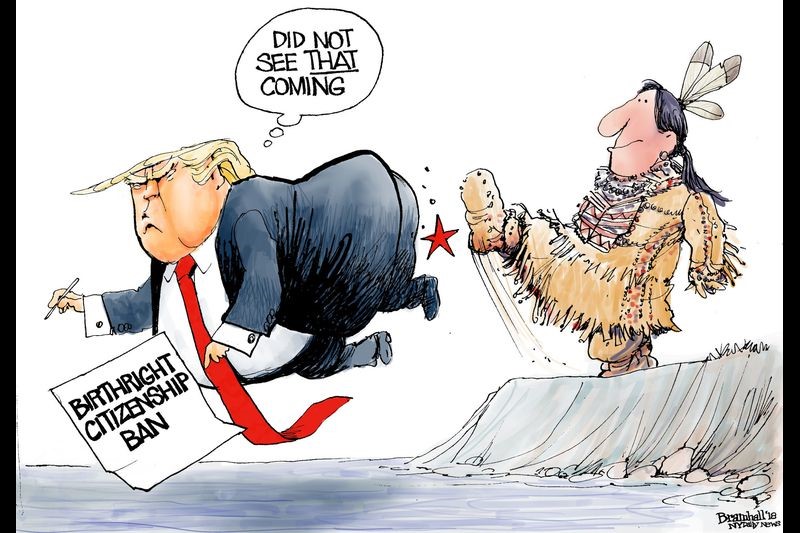 Author: Bill BramhallTitle: (none)Publication name: New York Daily NewsDate: 2018URL: https://twitter.com/billbramhallAuthor: Robert Ariail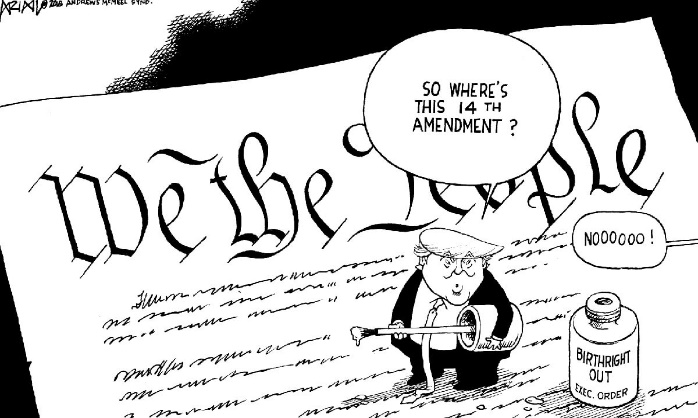 Title: (none)Publication name: The StateDate: 2018URL: https://www.thestate.com/opinion/editorial-cartoons/robert-ariail/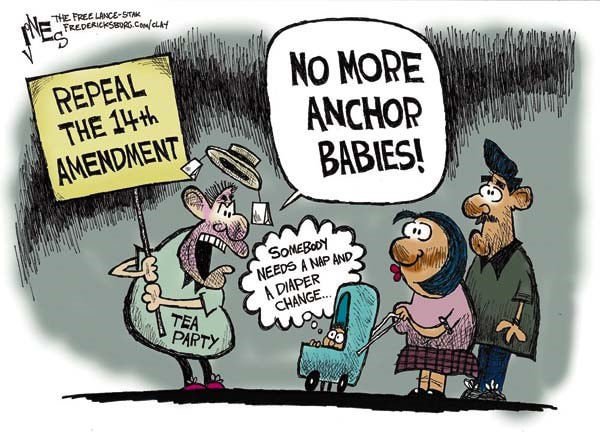 Author: Clay Jones Title: (none)Publication name:  The Free Lance-StarDate: 2018URL: (none)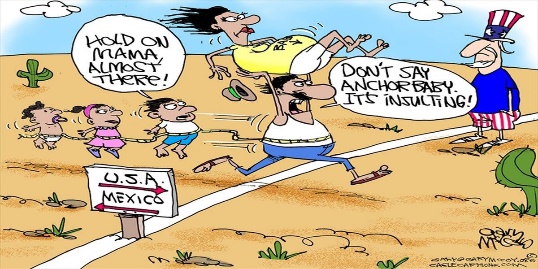 Author: Gary McCoyTitle: (none)Publication name: Cagle CartoonsDate: 08/31/15URL: https://www.cagle.com/tag/birthright-citizenship/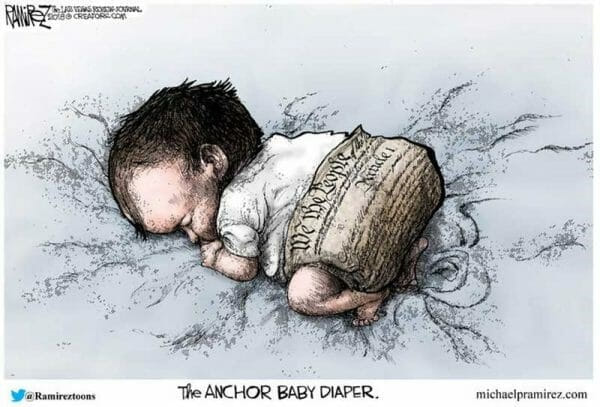 Author: Michael P. RamirezTitle: The Anchor Baby DiaperPublication name: Michaelpramirez.comDate: 2018URL: michaelpramirez.com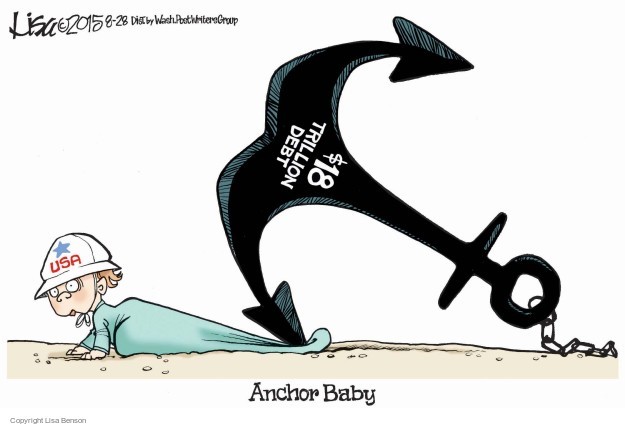 Author: Lisa BensonTitle: (none)Date: 2015-08-28Publication name: Lisa Benson's Editorial CartoonsURL: http://www.theeditorialcartoons.com/subject/The-Anchor+Baby-Editorial-Cartoons.php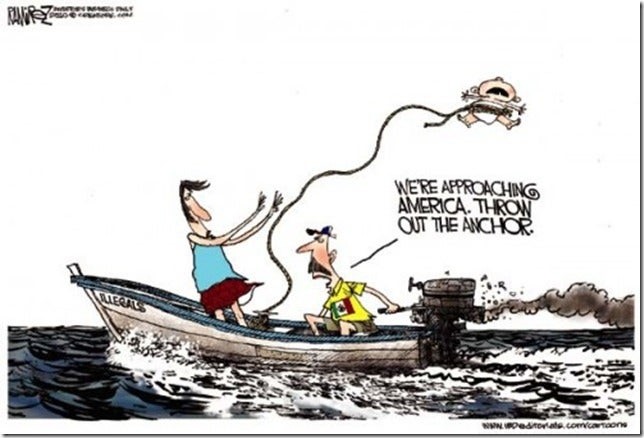 Author: Michael P. RamirezTitle: (none)Date: (none)Publication name: IDB EditorialsURL: www.idbeditorials.com/cartoons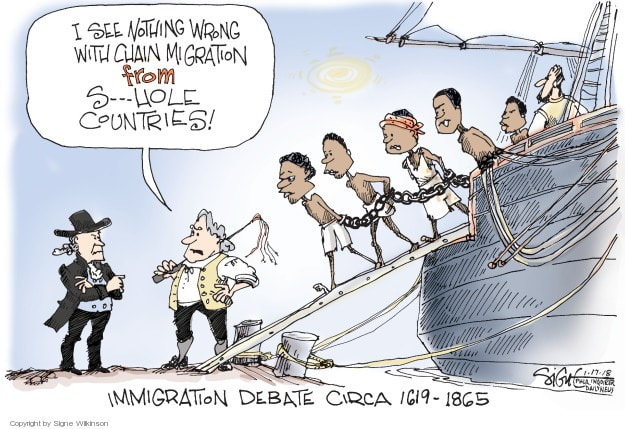 Author: Signe WilkinsonTitle: Immigration Debate Circa 1619-1865Date: 1/17/18Publication name: IDB EditorialsURL: https://www.realclearpolitics.com/cartoons/2018/01/16/signe_wilkinson_current_cartoon_2018-01-17.html